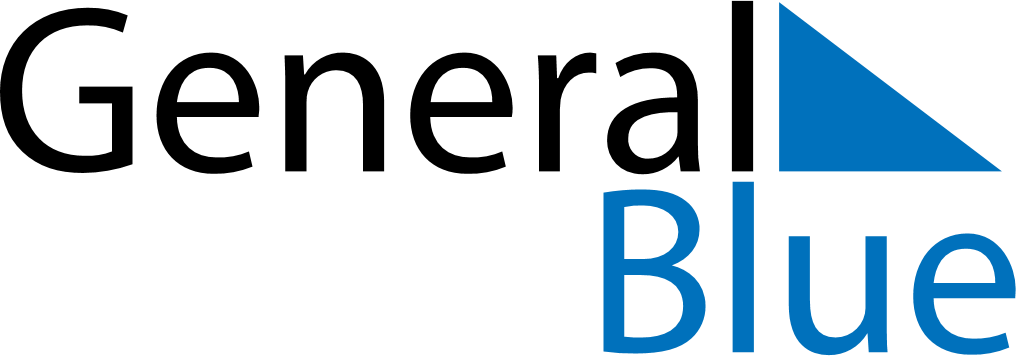 May 2021May 2021May 2021May 2021May 2021May 2021NetherlandsNetherlandsNetherlandsNetherlandsNetherlandsNetherlandsSundayMondayTuesdayWednesdayThursdayFridaySaturday12345678Nationale DodenherdenkingBevrijdingsdag9101112131415Mother’s DayAscension Day1617181920212223242526272829PentecostWhit Monday3031NOTES